Конструирование с детьми 5-6 лет.Уважаемые родители предлагаю вам поиграть – конструировать с ребенком объемные геометрические фигуры. Для этого не нужны специальные предметы. Все эти материалы вы найдете дома.Зубочистки + горох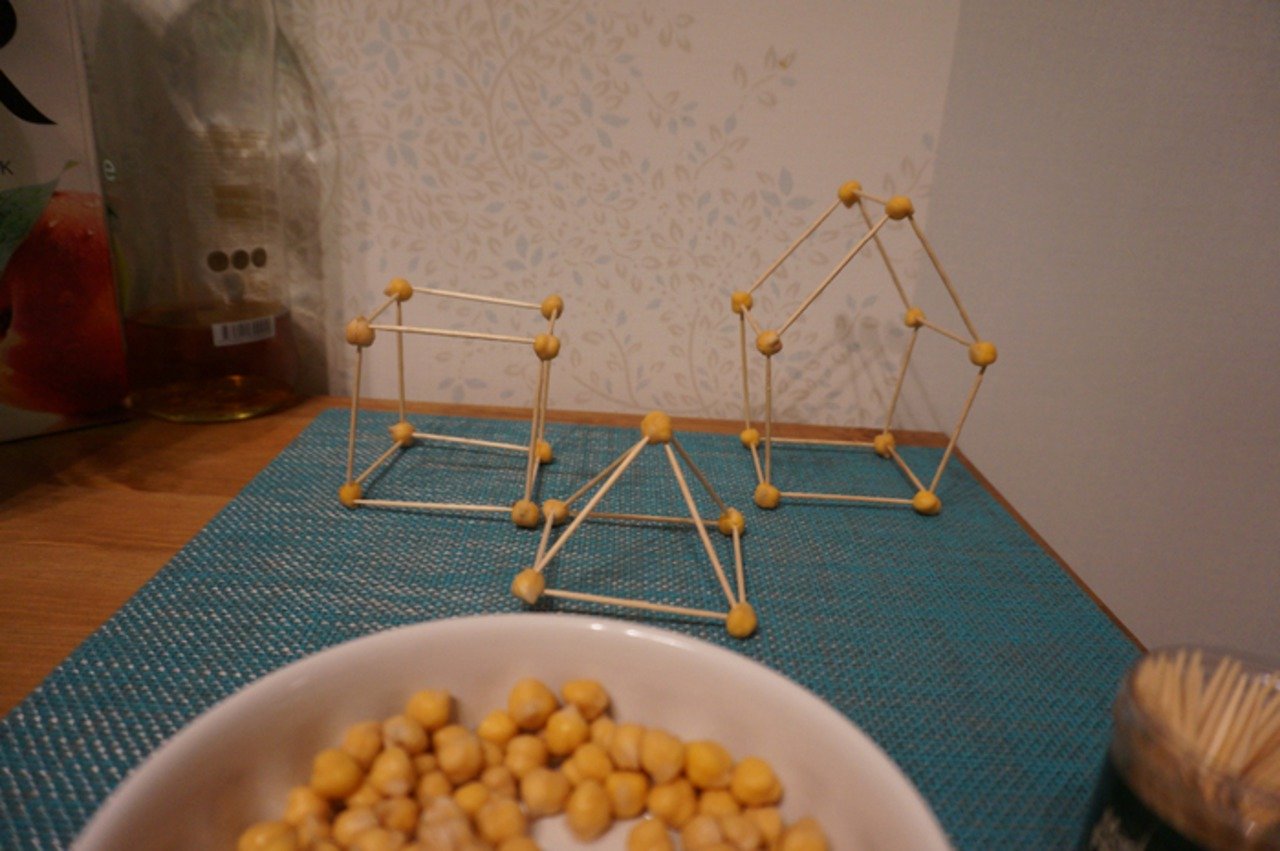 Зубочистки + пластилин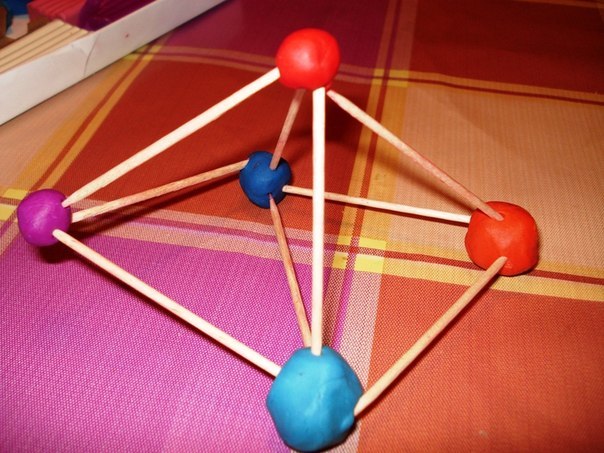 Спички+ пластилин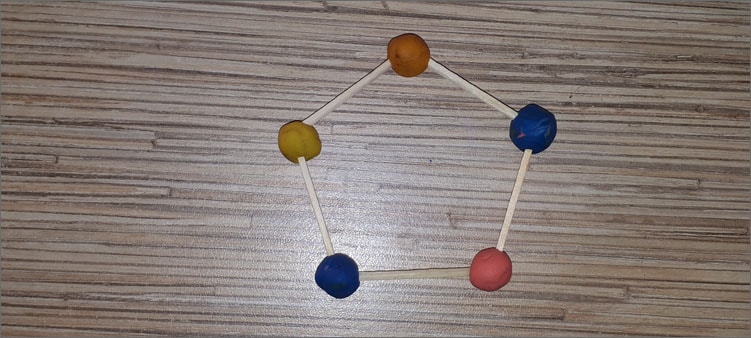 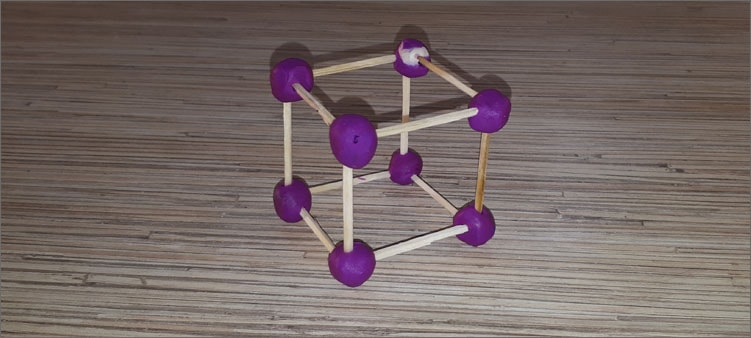 Трубочки + пластилин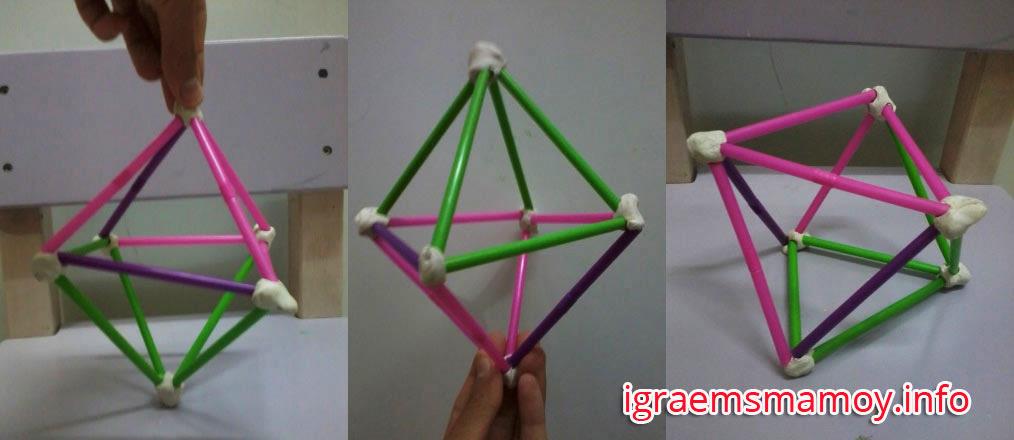 